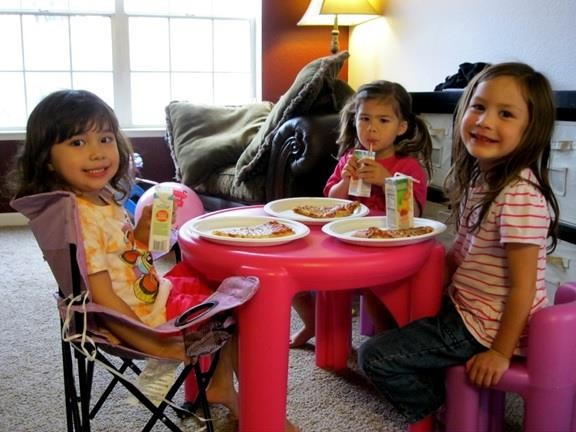 Play DateI am having a play date.A play date means that my friend [Friend’s name] is coming over to my house to play with me!Play dates are somuch fun!It is okay to be a little worried about the play date.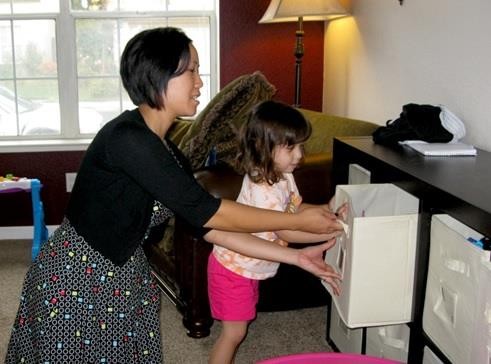 My mom or dad will help me get ready.I can put some of my favorite toys in a safe place if I am worried about them breaking or being played with.When my friend arrives I can meet him/her at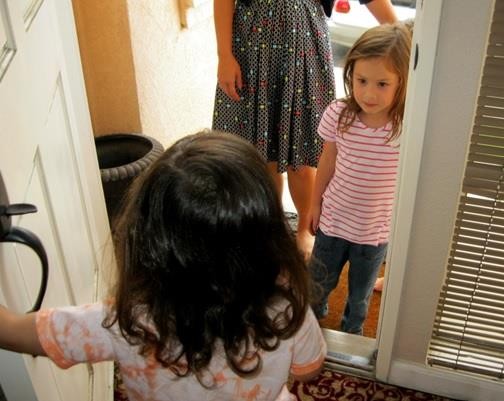 the door and say “hi”.First, my mom or dad will go over the schedule with us.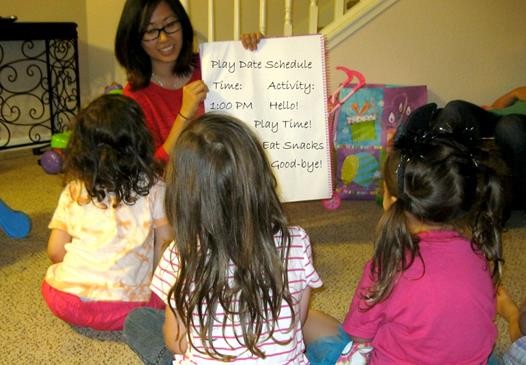 It is a good idea to have a schedule so I know what we will be doing.I can play and have fun!When [Friend’s name] is at my house, s/he will have an idea about how s/he wants to play with things.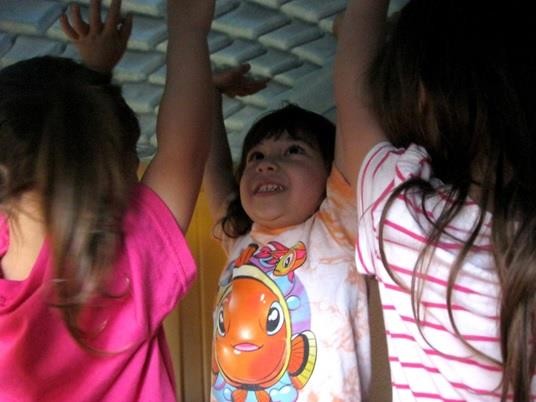 S/he might say or do things in a way that is different from what I am used to in my house. This is okay.I can use my words to say if I want to play a certain way or to ask him/her to stop.I should be flexible when [Friend’s name] is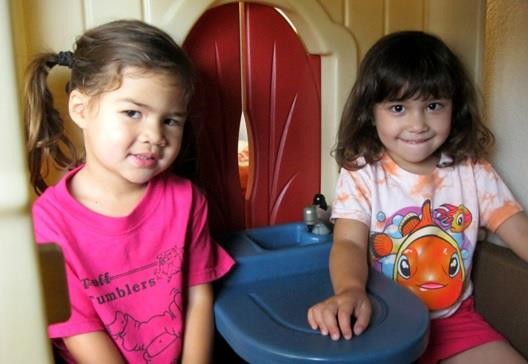 over at my house.It takes a lot of courage to play at someone’s house and a lot of courage to have a friend over to play.If I get frustrated by something [Friend’s name] is doing, I can take a deep breath and go tell mom/dad that I need a break.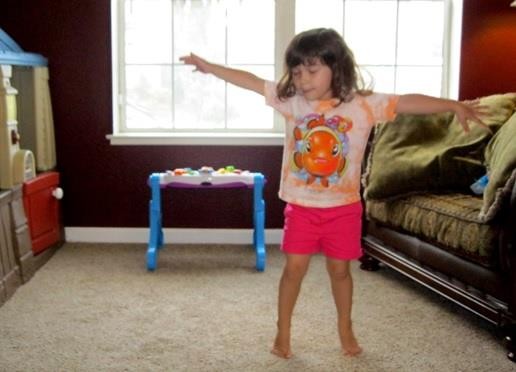 After my break we can do something else.Play dates are somuch fun!During our play date we will have a snack together.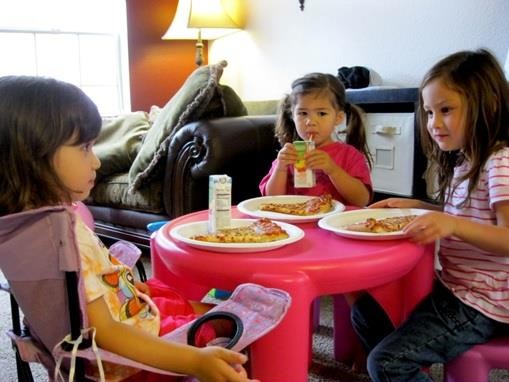 I should ask questions about what s/he likes and we can take turns talking about what our favorite things are.After the play date, [Friend’s name] will go home. When s/he goes home, I can say “thank you for playing” and ask to have another play date soon.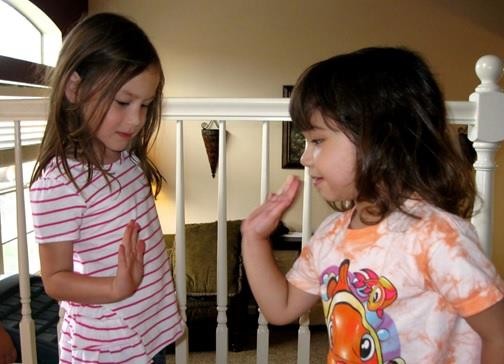 I can give [Friend’s name] a high five or a hug if it is okay with him/her.It is fun to play with my friends and have play dates!Things to TryCreate a schedule:Time              Event1:00               My friend arrives2:00               We have a snack4:00               My friend goes home.   We had fun.